6+МБУК ВР «МЦБ» им. М. В. НаумоваДобровольский отдел«В кругу любимых книг» викторина (в рамках проекта «Чтение с увлечением. Книги – юбиляры»)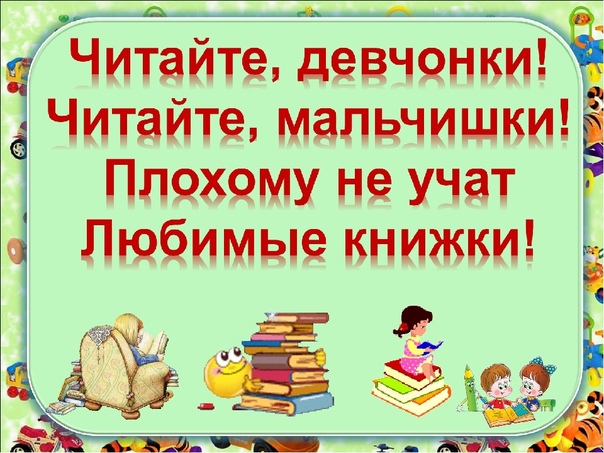 Подготовила:ведущий библиотекарьДобровольского отделаПенькова Е. Н.п. Солнечный2022г.Цель:- активизировать детское чтение;- вспомнить и закрепить знания о героях произведений;- создать условия для развития коммуникативных умений посредством литературной игры.Задачи: - способствовать развитию наблюдательности и внимательного отношения к деталям произведения;- создавать необходимые условия для развития эмоциональной сферы учащихся;- использование содержания произведений как средства нравственного воспитания.Число команд: 2 команды по равному количеству человек во главе с капитаном.Жюри: приглашаются члены жюри в количестве 3 человек.Оборудование: раздаточный материал.Игра состоит из 7 туров. Ведущий: Дорогие ребята! Сегодня у нас литературная викторина «По страницам любимых книг». Мы с вами отправимся в путешествие по страницам любимых книг. Книги наши верные и мудрые друзья, наши добрые советчики.Чтец: Книга - учитель,Книга наставник.Книга надёжный товарищ и друг.Ум, как ручей, высыхает и старится,Если ты выпустишь книгу из рук.Ведущий: А вы, ребята, внимательно читаете книги? Хорошо помните названия прочитанных книг? А героев произведения? Даже знаете автора книги? Давайте проверим ваши знания. Вы готовы? Начинаем нашу викторину.1 тур. Выбор названия и эмблемы команды. Жеребьевка.Каждая из команд выбирает название и готовит эмблему. На столах команд лежат листы и карандаши.Пока команды придумывают и рисуют эмблемы, ведущий проводит конкурс со зрителями. (Вопрос ведущего – ответ зрителей)1. Жилище Бабы Яги? (избушка на курьих ножках)2. Второе название скатерти (Самобранка)3.Лучшая кукла из театра Карабаса Барабаса? (Мальвина)4. Аппарат, на котором Баба Яга совершает полёт? (Ступа)5. Весёлый человечек-луковка? (Чиполлино)6. Кого маленькая разбойница дала в помощь Герде? (Оленя)7. Какие цветы собирала падчерица в сказке «Двенадцать месяцев»? (Подснежники)8. Лиса спутница кота Базилио? (Алиса)9. Герой русской народной сказки, путешествующий на печи? (Емеля)10. В кого превратилось чудище из сказки Аленький цветочек? (в принца)11. Лучший друг крокодила Гены? (Чебурашка)12. Какой волшебный предмет был у Аладдина? (лампа с джином)Ведущий: Итак, команды выбрали название и нарисовали эмблемы. Сейчас нам представят их, а жюри оценит.Проведение жеребьёвки между командами.Ведущий: Каждая команда путем жеребьевки, выберет, кто первой начнет участвовать в викторине.2 тур «В мире сказок».(Каждой команде необходимо отгадать по 3 сказки)1 команда1) «Буду служить тебе славно, Усердно и очень исправно. В год за три щелка тебе по лбу, Есть же мне давай вареную полбу» («Сказка о попе и о работнике его Балде» А. С. Пушкин.)2) «Вот что, сынки, возьмите по стреле, выходите в чистое поле и стреляйте: куда стрелы упадут, там и судьба ваша». («Царевна- лягушка»)3) «Положи - ка, внучка, пирожок на стол. Горшочек на полку поставь, а сама приляг рядом со мной. Ты, верно, очень устала?» («Красная Шапочка» Ш. Перро.)2 команда4) «И молва трезвонить стала: Дочка царская пропала! Тужит бедный царь по ней. Королевич Елисей, Помолясь усердно богу, Отправляется в дорогу За красавицей душой. За невестой молодой». («Сказка о мёртвой царевне и о семи богатырях» А. С. Пушкин)5) «Ветер на море гуляет И кораблик подгоняет; Он бежит себе в волнах На раздутых парусах» («Сказка о царе Салтане, о сыне его славном и могучем богатыре князе Гвидоне Салтановиче и о прекрасной царевне Лебеди» А. С. Пушкин)6) «Негде, в тридевятом царстве, В тридесятом государстве, Жил-был славный царь Дадон. Смолоду был грозен он И соседям то и дело Наносил обиды смело» («Сказка о золотом петушке» А. С. Пушкин)3 тур «Неразлучные друзья»(Каждой команде называется имя героя, необходимо объявить его пару.)1 команда1.Герда – Кай; Пьеро – Мальвина; Робинзон – Пятница; Малыш – Карлсон;2 команда2 Винни - Пух - Пятачок; Чебурашка - крокодил Гена; Шерлок Холмс - Доктор Ватсон, Маша – Медведь.4 тур «О каком герое идёт речь?»1 команда1) Герой устроил дела своего хозяина так, как никакому волшебнику не удавалось. И невесту хорошую нашёл, и дом - настоящий дворец. А ещё он съел людоеда. (Кот в сапогах)2) Он вывернул волка наизнанку, вытянул себя из болота за косичку парика, летел на ядре, побывал на Луне, застрелил бешеную шубу. (Барон Мюнхгаузен)3) «Полечу к ним, к этим величавым птицам. Они, наверное, заклюют меня за то, что я, такой безобразный, осмелился приблизиться к ним. Но пусть, лучше погибнуть от их ударов» (Гадкий утёнок)4) А этот сказочный герой даже и не знал, как его зовут. (Чебурашка)2 команда5) «Если ты опоздаешь на одну минуту, твоя карета снова станет тыквой, лошади мышами, лакеи - ящерицами, а твой пышный наряд превратится в старенькое, залатанное платьице» (Золушка)6) Его имя на человечьем языке означает «лягушонок». Но он смелый, отважный. Он стал властелином всего населения джунглей. (Маугли)7) «Руки кривые, на руках когти звериные, ноги лошадиные, спереди-сзади горбы великие верблюжьи, весь лохматый от верху донизу, изо рта торчали кабаньи клыки, нос крючком, как у беркута, а глаза были совиные» (Зверь лесной, чудо морское - С. Т. Аксаков. «Аленький цветочек»)8) «Он носил яркую голубую шляпу, желтые, канареечные брюки и оранжевую рубашку с зеленым галстуком. Он вообще любил яркие краски...» (Незнайка - Н. Н. Носов. «Приключения Незнайки и его друзей»)5 тур «Третий лишний»Команды получают конверт с заданием. Им необходимо из перечисленных героев найти лишнего, объяснить свой выбор.1 командаНезнайка, Красная шапочка, Знайка.Али - Баба, 40 разбойников, 33 богатыря.Маугли, Чиполлино, сеньор Помидор.2 командаМалыш, Карлсон, Том Сойер.Маша, Пятачок, МедведьКот Матросскин, дядя Фёдор, Серый волк.6 тур «Собери пословицу»1 Кто другому яму копает, 1 тот о том и говорит.2 Любишь кататься, 2 надо свой разум наточить.3 Муж возом не навозит, 3 а с жуком связаться в навозе оказаться.4 Кто ест скоро, 4 от того и наберешься.5 На охоту ехать - 5 по-волчьи выть.6 Кто рано встаѐт, 6 тому глаз вон.7 Любовь не картошка - 7 враг мой.8 У кого что болит, 8 тот сам в нее попадает.9 На то она и щука, 9 чтобы не было оглядки.10 Не говори о себе худо, 10 по уму провожают.11 Чтобы других учить, 11 люби и саночки возить.12 Кто старое помянет, 12 тому Бог даѐт.13 Не спеши языком, 13 молчание золото.14 С пчелкой водиться - в медку 14 что жена горшком наносит.Источники:https://nsportal.ru/shkola/vneklassnaya-rabota/library/2019/01/11/viktorina-po-stranitsam-lyubimyh-knighttps://infourok.ru/bibliotechniy-urok-po-literature-literaturnaya-gostinaya-posvyaschyonnaya-tvorchestvu-astrid-lindgren-volshebnica-kotoraya-zhive-264517.htmlhttp://www.calend.ru/holidays/0/0/61/https://nsportal.ru/detskii-sad/vospitatelnaya-rabota/2014/06/18/beseda-bezopasnoe-povedenie-na-ulitsehttps://www.inmoment.ru/holidays/international-chess-day.htmlhttps://pandarina.com/viktorina/chesshttps://nsportal.ru/shkola/stsenarii-prazdnikov/library/2018/03/01/stsenariy-prazdnika-mezhdunarodnyy-den-shahmat